KELLY WALSH BEARTRAP INVITATIONAL 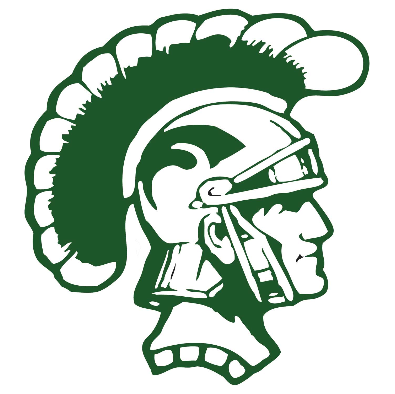 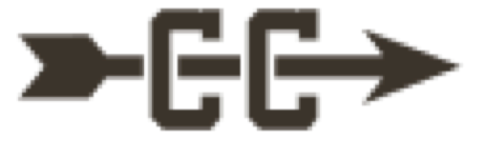 Grass 95% Pavement 5%  All athletes must be registered in Runnercard. DATE:              	August 25, 2017          	              	              	              	              	              	SITE:              	Beartrap Meadow on Casper MountainLOCATION:      Take Wyoming Blvd to Casper Mountain Road follow signs to Beartrap MeadowPARKING:        School Bus and van parking              	Drop off athletes at start / Buses in 1st parking lot - follow parking attendants directionsRSVP:              	By August 24th to AJ Nathan at (307) 253-2159 with maximum number of competitors in each J.V. and/or Junior High Division.  Registration in Runnercard is mandatory and will close at 11:59 PM  Wednesday, August 24th.STARTING        GIRLS’ Junior High - 12:00 p.m.             BOYS’ Junior High  - 12:30 p.m.                  TIMES:           GIRLS’ HS JV - 1:00 p.m.              	BOYS’ HS JV - 1:30 p.m.              	GIRLS’ HS Varsity-2:00 p.m.              	BOYS’ HS Varsity - 2:30 p.m.-	The varsity teams will be permitted to enter a maximum of seven (7) and a minimum of five (5) for team honors.  Junior varsity and junior high competitors will be unlimited.  High School athletes will run a 5K with a two-loop course.  Jr. High Athletes will run 2.5K with a one-loop course.-	Coaches- Reminder that you may not aid or abet your runners during the race.-	If a course disqualification occurs, the first team finishers will be disqualified if the offending runner cannot be identified by number.-     	It is of major importance that each coach makes sure that his or her team members are fully knowledgeable of the course layout.-	Upon your arrival you will be given 2 numbered gum labels per competitor. These will have your runners’ name and school on both labels, as you entered them, with matching numbers.  Please give each runner his/her gum labels immediately upon finishing the race and before they reach the end of the chute.               	DO NOT REMOVE THE GUM LABEL FROM ITS BACKING.              	These labels are to be given by the runner to the official in the finish chute.-     	Please instruct your runners upon crossing the finish line to proceed down the chute to the official scorers.  They are not to leave the finish chute beforehand.-      Coaches and spectators will not be allowed around the finish line or the official’s scoring table.	-     	Awards will be presented at the conclusion of the junior varsity race.   Medals will be awarded to the top ten (10) varsity boys and the top ten (10) varsity girls.  Ribbons will be presented to the top ten junior varsity girls and boys.  Ribbons will be presented to the top ten junior high girls and boys.Kelly Walsh Beartrap Invitational______WILL ATTEND              	              	              	_____WILL NOT ATTENDNAME OF SCHOOL_____________________________NAME OF COACH______________________________PHONE #__________________________# VARSITY BOYS________________(MAX. - 7)    	              	# BOYS J.V.___________              				# BOYS JUNIOR HIGH ___________# VARSITY GIRLS_______________(MAX. - 7)       	              	# GIRLS J.V.___________              				# GIRLS JUNIOR HIGH  ___________REGISTER RUNNERS ON: http://www.runnercard.comBy August 24th  – 11:59pmAJ Nathan - Office (307) 253-2159FAX # - 253-2066            	              	              	              	